ATTACHMENT 12014 Capital Expenditures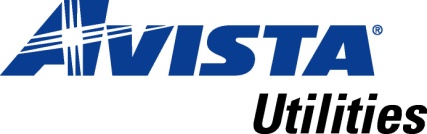 